SOM Infoporte School Reports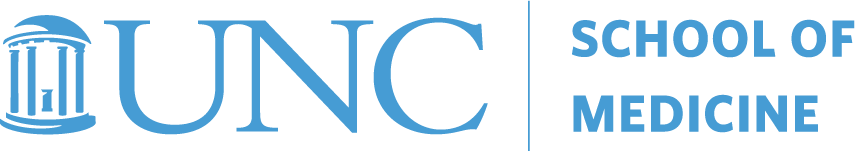 Listed is a quick reference guide for the SOM-specific reports that were built to help with reconciling, research, and locating balances.  Access can be granted to School Reports by contacting Shane Alexander (shane_alexander@med.unc.edu). ReportDescriptionWhat does it help me do?SOM Reports Tab 1SOM Reports Tab 1SOM Reports Tab 1Income Statement Summary	Data Source: GL Actuals ledgerUpdated: every dayIncome Statement Summary by AccountCategorizes actual revenues and expenses into operating and non-operating detailed by accountIncome Statement for Export to Excel with DepartmentThe data is formatted to export to Excel, and has the department and division level dataProduce an income statement for a fund or department. Compare month-to-month trends for your departmentFinancial Breakdown – StateData Source: KK  ledgerUpdated: every daySOM State Financial Expense BreakdownShows the budget, actuals, encumbrances, and balance (similar to ledger rollup)SOM State – Personnel Accounts – 511, 512, 513Shows budget, actuals, and balances for personnel accountsView your state balance.  Financial Breakdown – F&AData Source: KK  ledgerUpdated: every dayShows the budget, actuals, encumbrances, and balance (similar to ledger rollup) for your F&A funds.View your F&A balance.SOM Actuals/Ledger Report – Comprehensive Financial SummaryData Source: GL Actuals ledgerUpdated: every dayDepartment Rev Exp Summary View BEST TAB TO USE!Organized by source, and shows the revenue and expense totals Lists source owning department and the departments who have spent on a particular sourceCash and Investments, Balance Sheet AccountsShows the cash and balance sheet accounts for the given sourcesCHMED Rev & Exp Summary ViewFor Med Foundation - summary level organized by source, and a detail level that shows revenue and expenses by account and totals.  Currently, the Med Foundation is the most reliable source to review balances in M-sourcesTrack your monthly fund balance for trust funds (auxiliary, recharge, gifts, contract trust, etc.) where you are the owning departmentNotes: Filters have been pre-selected to view trust fund types, as this is the best use for this report.Not as helpful for State, F&A, and C&G ledger groups as they don’t have beginning and ending fund balances. SOM Cash Advance Report for Project ID’sData Source: GL Actuals ledgerUpdated: every dayShows the SOM balance for the cash advance account (559510) and/or the Travel Advance account (559511) by project ID.  The report is also summarized by Fiscal Year and funding department. See what outstanding cash advances exist on a given project IDSOM Reports Tab 2SOM Reports Tab 2SOM Reports Tab 2Line Description for DepositsData Source: KK  ledgerUpdated: every dayProvides line descriptions for SOM deposits (journal ID’s beginning with “ARD”)Locate the journal ID in order to do a correcting journal entrySee individual deposits for a given source, project ID, department, etc. Line Descriptions for Vouchers/PO’s/RequisitionsData Source: KK  ledgerUpdated: every dayProvides line descriptions for posted SOM requisitions and purchase ordersShows associated voucher #, req #, PO #, and vendor detail where availableTabs are broken out by PO typeAnother location to view transaction detail (similar to the transactions tab).Similar to MMD statementC&G Expenditures Data Source: KK  ledgerUpdated: every daySummaryShows grant LTD spending and remaining balance at a high level. Shows a project’s budget, actuals, encumbrances, and remaining balance broken out by direct and indirect expenses, and cost sharing if applicable. Does not show pre-encumbrances For direct expense, breaks out Actuals by personnel, fringe, purchased services, supplies and materials, and other expenses. Account LevelShows detailed grant spending at the account level. Format mirrors the C&G Summary report but breaks out spending further by individual account. Does not show pre-encumbrances. C&G Expenditures for Export to Excel – Account LevelThe data is formatted to export to ExcelMonitor LTD activity of grants that use an itemized or summary budget.Review LTD activity broken down by direct and indirect spending plus by account categories such as personnel and fringe.View a total expense amount along with spend breakdown by direct and indirect costs.Recharge/CoresData Source: GL Actuals  ledgerUpdated: every dayRecharge Actuals Report Rev/ExpView of actuals that is pre-set to view core transactionsShows beginning balance, revenues, expenses, and ending balanceBroken out by accounting period Recharge Actuals Report by AccountRevenues and expenses are broken out by accounting period and account Ability to view core transactions only without having to sift through other transactionsIndirect CostData Source: OSR tablesUpdated: once a monthEstimates indirect cost amounts for SOM projects.  For planning purposes this report provides clinical trial tax, animal tax, and F&A allocation estimatesThis report includes the F&A rate for each project ID, as well as the total direct and indirect costTo get an estimate of your indirects by PI and by project IDFP ReportsFP ReportsFP ReportsUNCFP Budget Vs. Actuals Income StatementData Source:
Budget #: ps_ledger_budget tableActuals #: GL Actuals LedgerUpdated: once a monthUNCFP Budget v. Actuals SummarySummarizes the budget vs actuals at an account grouping levelUNCFP Budget v. Actuals by DeptSummarizes the budget vs actuals at an account grouping and department/division levelUNCFP Budget v. Actuals by AccountBreaks out budget vs. actuals at the account detail levelProduce a report for a department to identify where it stands regarding what was submitted on the budget and what has actually occurredNotes:The data is refreshed when the month-end is finalizedUNCFP Balance Sheet ReportData Source: GL Actuals ledgerUpdated: once a monthUNCFP Balance Sheet SummarySummarized FP balance sheet view.  Shows cash and intermediate fundUNCFP Balance Sheet by AccountShows a summary  FP balance sheet view by accountUNCFP Days of Cash by DeptShows the days of cash for UNCFP by dividing the cash and intermediate fund  by expense per day to get your days of cash on handProduce a cash report for your department’s UNCFP fundsHR/Funding ReportsHR/Funding ReportsHR/Funding ReportsSOM FundingData Source: payrollUpdated: every weekday morning by 10 amSOM Payroll – SummaryShows the salary distribution by major fund type (by percentage and amount).  Can be viewed by person, employee type, or department.SOM PayrollShows wage, fringe, and tax expense amounts by accounting period SOM Payroll – WAGES ONLYShow wages only expense amounts by accounting periodSee the funding history of an individual, project, source or department.Prepare personnel for a progress reportTo Note:All short-term retro actions were loaded in October 2014, so you would not get an accurate funding history prior to October 2015.  November 2015 – present is accurate.Faculty Productivity 2020Data Source: HR, Payroll, Revenue Cycle, MGMA, AAMC, FPSC, and ASAHPUpdated: once a monthShows FY20 Faculty Productivity data, and uses Program Code to calculate cFTESeveral tabs contain graphs in order to benchmark faculty salaries and wRVUs against AAMC, MGMA, and FPSC dataThis report excludes prior year-PAATs, so that the view is for wages received in the current yearFaculty Productivity 2019Data Source: HR, Payroll, Revenue Cycle, MGMA, AAMC, FPSC, and ASAHP Updated: once a monthShows FY19 Faculty Productivity data, and uses Program Code to calculate cFTESeveral tabs contain graphs in order to benchmark faculty salaries and wRVUs against AAMC, MGMA, and FPSC dataThis report excludes prior year-PAATs, so that the view is for wages received in the current yearFaculty Productivity 2018Data Source: HR, Payroll, Revenue Cycle, MGMA, AAMC, FPSC, and ASAHPUpdated: once a monthShows FY18 Faculty Productivity data, and uses Program Code to calculate cFTE.Several tabs contain graphs in order to benchmark faculty salaries and wRVUs against AAMC, MGMA, and FPSC dataThis report excludes prior year-PAATs, so that the view is for wages received in the current yearSee the Faculty Productivity 2018 handout for additional detail regarding running this reportFaculty Productivity 2017Data Source: HR, Payroll, Revenue Cycle, MGMA, AAMC, and FPSCUpdated: once a monthShows FY17 Faculty Productivity data, and uses Program Code to calculate cFTESeveral tabs contain graphs in order to benchmark faculty salaries and wRVUs against AAMC, MGMA, and FPSC dataSee the Faculty Productivity 2017 handout for additional detail regarding running this reportProgram Code on Faculty FundingData Source: payrollUpdated: every weekday morning by 10 amSOM Payroll Program Code CheckingShows payroll data by program code grouping (Admin, Clinical, Research, Education, funding lines note coded, etc.)Also includes the detail for export with the full chartfield string informationSOM Payroll Program Code by DeptThis tab shows the same information as the first tab, but does it at a departmental level vs. by personSee how employees have been program coded.  It’s also an easy way to see who does not have a program code on their funding line and for which pay period, so that a PAAT can be processedSee the Program Code handout for additional detail regarding running this reportSOM DashboardsSOM DashboardsSOM DashboardsSOM Departmental Financial DashboardData Source: KK and  GL Actuals ledgersUpdated: every quarterShows a very high level all funds financial view using charts and graphsContains data for the last four Fiscal Years, as well as the current FY“Notes for Dashboard” tab contains descriptions of what each tab within this report consists ofPrepare for annual reviews (internal or external), as the data for the annual reviews held by the Dean’s Offices comes from these reports.BudgetBudgetBudgetSOM Budget ReportData Source: KK and  GL Actuals ledgersUpdated: once a year during the SOM budget processShows the first 6 months of actuals in the current FY, as well as the actuals for the last four FY’sEach fund type is broken out on a separate tab (except for Clinical funds, as this is a separate process in Strata)The “Alternate Summary” tab shows the detail and is used to export the data to populate the history within the actual budget excel templateUtilized during the SOM budget process so that departments have 6 months of actuals in order to help with projections for the upcoming FY budgetSOM Budget vs Actuals ReportData Source: KK and  GL Actuals ledgersUpdated: every quarterShows actuals for the previous four FY’s, budget submitted and actuals for the current FY, and variance current FY budget vs actualsAvailable in fund type view and expense type views“2xxx Budget Submitted” tab shows the view of budget as submitted by departmentTo track how a department is doing compared to budgetFunds FlowFunds FlowFunds FlowFunds Flow Clinical Allocations Data Source: GL Actuals, and in-house file maintained by the Funds Flow TeamUpdated: every monthShows the detailed breakdown by accounting period for all funds flow clinical allocations, beginning in FY19Provides overall summary by department along with any allocations that are reimbursed at the provider level (productivity, overhead, benefits, Non MD Detail)MGMA benchmarks available for compensation and productivityTo see the detailed data behind the funds flow clinical allocations and track any variances in productivity, overhead, benefits, and clinic expenses